地理A　授業プリント11問い：　世界の森林を守るためにはどのような取組が有効か？　　　　　⑨気候と植生☞世界の気候と植生の関連性について考えてみましょう。(QRコード参照)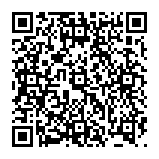 　・植生が豊かな地域はどこか？逆に植生が乏しい地域はどこか？　・植生の季節変化を読み取ってみましょう。　　場所による違いを気候との関連で書いてみよう　・大陸の東岸と西岸ではどちらの方が、森林が見られるでしょうか？　　その理由について合わせて考えてみましょう。　・大陸東岸(例えば…　　　　　　　　　　　　　)→(A.年較差　)が大きい傾向　・大陸西岸(例えば…　　　　　　　　　　　　　)→(A.年較差　)が小さい傾向　　→この理由については温帯気候のプリントを復習しましょう。・世界の森林の増減について　…以下、予想してみよう。○をつけよう。世界全体では　　→　増えている　　or　　減っているアジアでは　　　→　増えている　　or　　減っているヨーロッパでは　→　増えている　　or　　減っているアフリカでは　　→　増えている　　or　　減っている　　↓　世界の中でアフリカや南米などで森林の減少が目立つ　　(減少幅は減っている傾向にあるが…)・世界の森林減少をもたらしている主な理由　　・(B.プランテーション　　　　)農業の農地へ転用　　・(C.燃料　)用木材の過伐採(とりすぎ)　　・大規模な(D.森林火災　　)　　　　　　　　　　　　など・気候帯別に見た森林及び農地の増減面積のグラフから　　・森林減少は特に(E.熱帯　)地域で目立つ　☞どこに分布していますか？　　・森林は減っている一方、(F.農地　)が増えている→上の理由のうち、プランテーション農業用の農地へ転用していることが分かる。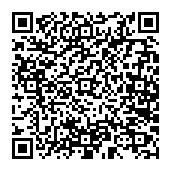 　☞実際にどれぐらいの面積が増減しているか、地図で確認してみよう。　　(QRコード参照)ID[　　　　　　]　名前[　　　　　　　　　　　]・森林を守るための国際的な取り組み(G.FSC認証　　)制度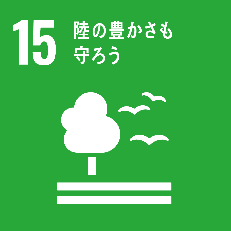 　…「持続可能な森林活用・保全」のための制度　　認証を受けることで環境配慮をする、ということにつなげる・政策提言をしよう！　　↓・どれがもっとも効果的だろうか？　それを選んだ理由は何だろう？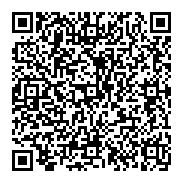 ☞フォームに記入しよう(右のＱＲコード参照)・上で選んだ案にはデメリットがあると思います。そのデメリットをどのように解決するでしょうか？まとめ：メリットデメリットA　木材禁止B　植林活動C　国際会議D　食糧援助